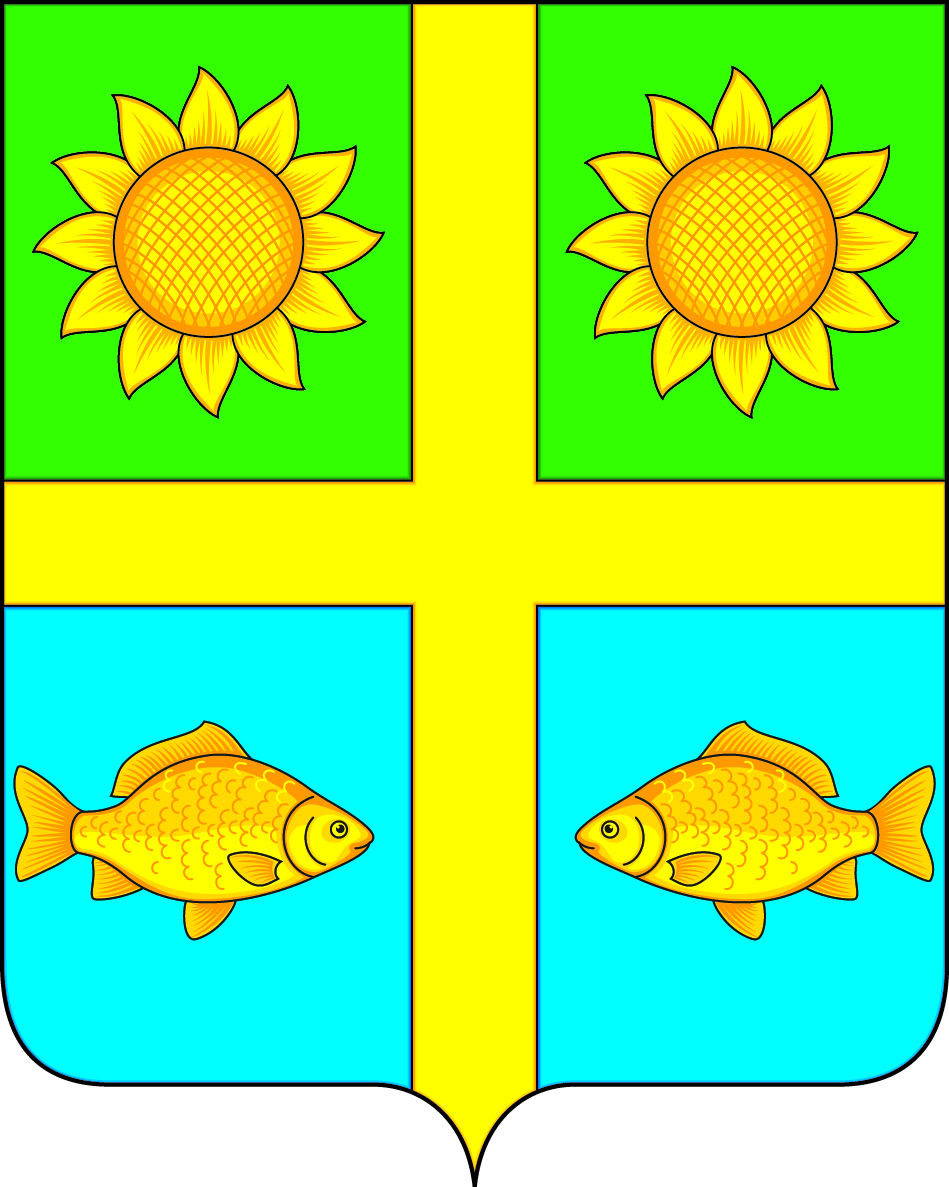 СОВЕТ НАРОДНЫХ ДЕПУТАТОВПОПОВСКОГО СЕЛЬСКОГО ПОСЕЛЕНИЯБОГУЧАРСКОГО МУНИЦИПАЛЬНОГО РАЙОНАВОРОНЕЖСКОЙ ОБЛАСТИРЕШЕНИЕот « 20 » февраля  2018 г. № 205            с. ЛофицкоеОб утверждении стоимости гарантированного перечня услуг по погребению на территории Поповского сельского поселения Богучарского муниципального района Воронежской областиВ соответствии с Федеральным законом от 06.10.2003 № 131-ФЗ «Об общих принципах организации местного самоуправления в Российской Федерации», статьями 9 и 10 Федерального закона от 12.01.1996 № 8-ФЗ «О погребении и похоронном деле»,  законом Воронежской области от 10.11.2014 N 148-ОЗ «О закреплении отдельных вопросов местного значения за сельскими поселениями Воронежской области», Совет народных депутатов Поповского сельского поселения Богучарского муниципального района Воронежской области решил:1. Утвердить стоимость гарантированного перечня услуг по погребению на территории Поповского сельского поселения Богучарского муниципального района Воронежской области согласно приложению.2. Решение Совета народных депутатов Поповского сельского поселения от 09.03.2017 № 122 «Об утверждении стоимости гарантированного перечня услуг по погребению на территории Поповского сельского поселения Богучарского муниципального района Воронежской области» признать утратившим силу.3. Контроль за исполнением настоящего решения оставляю за собой.Глава Поповского сельского поселенияБогучарского муниципального района                                       О.А. ЛенченкоПриложение к решению Совета народных депутатовПоповского  сельского поселения Богучарского муниципального района Воронежской области от 20.02.2018 № 205Стоимость гарантированного перечня услуг по погребению на территории Поповского сельского поселения Богучарского муниципального района Воронежской области на 2018 год№п/пПеречень услуг в соответствии со ст. 9 Федерального закона Российской Федерации от 12.01.1996 г. № 8-ФЗ «О погребении и похоронном деле»Стоимость услуг (руб.)1.Оформление документов, необходимых для погребенияПроизводится бесплатно2.Предоставление гроба 1200,003.Доставка гроба и других предметов, необходимых для погребения1330,004.Перевозка тела (останков)1469,065.Погребение1702,25Итого5701,31